Personal ProfileEducational ProfileProfessional ExperienceAdministrative ExperienceAwards & HonoursResearch Associate Fellowship by DAE-BRNS at  Bhabha Atomic Research Centre, Mumbai (2014-2016)Post-doctoral  Fellowship by  Saha Institute of  Nuclear Physics,  Kolkata (2010 -2011) UGC - Fellowship during  Ph. D.  Registration  at Aligarh Muslim  University, Aligarh (2007 – 2009)Research InterestsNuclear Structure: Hypernuclei Nuclear Reactions Accelerators and Instrumentation for Nuclear PhysicsResearch PublicationsTechnical design report for the ANDA Barrel DIRC detector: The ANDA Collaboration (B. Singh et al.); J.  Phys. G: Nucl. Part. Phys. 46 (2019) 045001.Feasibility study for the measurement of πN transition distribution amplitudes at   ANDA in p→J/ψπ0: The ANDA Collaboration (B. Singh et al.); Phys. Rev. D  95 (2017) 032003 .Feasibility studies of time-like proton electromagnetic form factors at ANDA at FAIR: The ANDA Collaboration (B. Singh et al.); Eur. Phys. J. A 52 (2016) 325.Study of doubly strange systems using stored antiprotons: The ANDA Collaboration (B. Singh et al.); Nuclear Physics A 954 (2016) 323–340. Multinucleon transfer study in 206Pb(18O, x) at energies above the Coulomb barrier: SONIKA,  B. J. Roy, A. Parmar,  U. K. Pal, H. Kumawat, V. Jha, S. K. Pandit, V. V.   Parkar, K. Ramachandran,  K. Mahata, A. Pal, S. Santra, A. K. Mohanty, K. Sekizawa; Phys. Rev. C  92 (2015) 024603.Understanding the two neutron transfer reaction mechanism in 206Pb(18O, 16O)208Pb: A. Parmar,  SONIKA,  B. J. Roy, V. Jha, U. K. Pal, T. Sinha, S. K. Pandit, V. V. Parkar,  K. Ramachandran,  K. Mahata, S. Santra, A. K. Mohanty;         Nuclear Physics A 940 (2015) 167-180.Energy of partial A-body problem for  and  : SONIKA;          Journal of Physics: Conference Series 374 (2012) 012018.The degenerate spin-flip doublet  (, ) of  :M. Shoeb and SONIKA; Phys. Rev. C  79 (2009) 054321.Energy of the ground and  excited states of  : A partial ten-body model: M. Shoeb and SONIKA;  Phys. Rev. C  80 (2009) 024317.  Stability of the s- and p-shell cluster hypernuclei with strangeness S = -2 to -4: M. Shoeb and SONIKA; J.  Phys. G: Nucl. Part. Phys. 36 (2009) 045104.   11.       Energy spectra of  : M. Shoeb and SONIKA; Int. J. Mod. Phys. E  18              (2009) 1404-1413.Course/Conference/Workshop etc. attendedPresented a poster in National Conference on Recent Trends in Nuclear Physics, February 15-16, 2016 held at Aligarh Muslim University, Aligarh, India, p. 85 (2016).Variational Monte Carlo Calculations for the Energies of ground and excited states of Delivered an oral presentation  in 60th DAE-BRNS Symposium on Nuclear Physics, December 07-11, 2015 held at Sri Sathya Sai Institute of Higher Learning, Prasanthi Nilayam, AP, India, Vol. 60, p. 328 (2015).Understanding Reaction Mechanisms of Multi-nucleon Transfer Reactions in Deformed NucleiPresented a poster in 60th DAE-BRNS Symposium on Nuclear Physics, December 07-11, 2015 held at Sri Sathya Sai Institute of Higher Learning, Prasanthi Nilayam, AP, India, Vol. 60, p. 392 (2015).Reaction Mechanism Studies of Multi-nucleon Transfer Reactions in 208Pb(16O, x) and comparison with 206Pb(18O, x)Presented a poster in 60th DAE-BRNS Symposium on Nuclear Physics, December 07-11, 2015 held at Sri Sathya Sai Institute of Higher Learning, Prasanthi Nilayam, AP, India, Vol. 60, p. 1028 (2015).Development of a Fast Timing Counter Based on Plastic Scintillator with SiPM as Photon Detector Delivered an oral presentation  in European Nuclear Physics Conference, 31 August - 4 September, 2015 held at University of Groningen. Martiniplaza, Groningen, The Netherlands.            Reaction mechanism studies of multi-nucleon transfer reactions in 206Pb(18O,X) at                  above the Coulomb barrier energyDelivered an oral presentation  in The European Physical Society Conference on High Energy Physics, July 22-29, 2015 held at Institute of High Energy Physics (HEPHY) of the Austrian Academy of Sciences, Vienna, Austria, Proceedings of Science vol. 234 (EPS-HEP2015)259.The Barrel TOF detector for ANDADelivered an invited talk in Nuclear Physics Meet, June 26 - 30, 2015 held at Institute of Physics, Bhubaneswar, India.Variational Monte Carlo calculations for the energies of partial A-body models for  and  Delivered an oral presentation  in DAE Symposium on Nuclear Physics, December 08-12, 2014 held at Banaras Hindu University, Varanasi, India, Vol.  59, p. 80 (2014).Multi-nucleon Transfer Study at above the Coulomb Barrier (Ec.m./VC ~ 1.6)Delivered an oral presentation  in DAE Symposium on Nuclear Physics, December 08-12, 2014 held at Banaras Hindu University, Varanasi, India, Vol.  59, p. 314 (2014).Analysis of Elastic Scattering Cross Section for 18O+206Pb in the CRC Formalism and Dependence on the Choice of Double Folding Potential  Presented a poster in DAE Symposium on Nuclear Physics, December 08-12, 2014 held at Banaras Hindu University, Varanasi, India, Vol.  59, p. 402 (2014).Two-neutron Transfer Reaction Mechanism in 18O+206Pb below the Coulomb Barrier:  Extreme Cluster Model Calculations Assuming Di-neutron transferPresented a poster in DAE Symposium on Nuclear Physics, December 08-12, 2014 held at Banaras Hindu University, Varanasi, India, Vol.  59, p. 404 (2014).Two Neutron Transfer Reaction 206Pb(18O, 16O)208Pb:  Microscopic Calculations  Delivered an invited talk in DAE-BRNS Workshop on “Hadron Physics”,  October 31 - November 4, 2011  held at Bhabha Atomic Research Centre, Mumbai, India.Energy of partial A-body problem for  and  Delivered an invited talk in DAE-BRNS Workshop on “Hadron Physics”,  October 31 - November 4, 2011  held at Bhabha Atomic Research Centre, Mumbai, India.Variational Monte Carlo  Calculations for  the energies of multi-strange α-cluster   hypernucleiPresented a poster in DAE Symposium on Nuclear Physics, December 20-24, 2010 held at BITS, Pilani, Rajasthan, India, Vol. 55, p. 188 (2010).     Energy of the excited degenerate doublet (, )  of Presented a poster in DAE Symposium on Nuclear Physics, December 20-24, 2010 held at BITS, Pilani, Rajasthan, India, Vol. 55, p. 794 (2010).Energies of the s- and p-shell alpha-cluster hypernuclei with strangeness S = -1 to -416.     Presented a poster in Int. Symposium on Nuclear Physics, December 8-12, 2009             held at BARC, Mumbai, India, Vol. 54, p. 232 (2009).            The excited 2 state of   in  cluster modelPresented a poster in Int. Symposium on Nuclear Physics, December 8-12, 2009          held at BARC, Mumbai, India, Vol.  54, p. 234 (2009).             Prediction for the ground state energy  of    in the cluster modelPresented a poster in DAE Symposium on Nuclear Physics, December 22-26, 2008 held at IIT Roorkee, Uttarakhand, India, Vol.  53, p. 561 (2008).    Sensitivity of  energy of   He hypernucleus on the shapes of    potential Presented a poster in DAE Symposium on Nuclear Physics, December 22-26, 2008 held at IIT Roorkee, Uttarakhand, India, Vol.  53, p. 563 (2008).Variational Monte Carlo calculation of  the energy of     and  in  cluster model Delivered an invited talk in DAE-BRNS Workshop on “Hadron Physics”,  February 18 - 23, 2008 held at  Department of Physics, Aligarh Muslim University, Aligarh, India.Energy Spectra of  Presented a poster in DAE Symposium on Nuclear Physics, December 11-15, 2007 held at Sambalpur  University,  Burla, Orissa, India, Vol. 52, p. 471 (2007).The ΛΛ - binding energy of  : A partially ten-body problem in  ΛΛ +  modelPresented a poster in DAE Symposium on Nuclear Physics, December 11-15, 2007 held at Sambalpur  University,  Burla, Orissa, India, Vol. 52, p. 489 (2007).Excited 4 state  of  in   cluster model Delivered an oral presentation  in DAE-BRNS Symposium on Nuclear Physics, December 11-15, 2006 held at M.S. University, Baroda,Vadodara, India, Vol. {\bf 51}, p. 505 (2006).Energy of degenerate spin flip doublet of using Variational Monte Carlo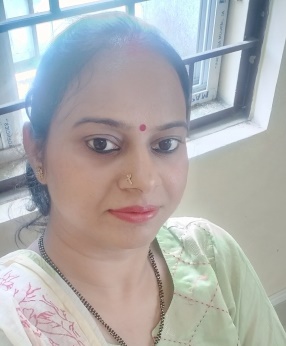 Dr. SonikaDr. SonikaAssistant Professor, Department of PhysicsAssistant Professor, Department of PhysicsRajiv Gandhi University, Rono Hills, DoimukhRajiv Gandhi University, Rono Hills, DoimukhArunachal Pradesh-791112Arunachal Pradesh-791112Email:sonika.gupta@rgu.ac.insonikag7@gmail.comPhone No.: +91 96196 39610; +91 91491 14933Ph.D.Aligarh Musim University, Aligarh, Uttar Pradesh; 2010Supervisor: Prof. Mohammad ShoebSubject: PhysicsSpecialization: Theoretical Nuclear PhysicsM.Sc.Chaudhary Charan Singh University, Meerut, Uttar Pradesh; 2004Subject: PhysicsSpecialization: ElectronicsB.Sc.Chaudhary Charan Singh University, Meerut, Uttar Pradesh; 2002Subject: Physics, Chemistry, Mathematics	Assistant Professor, Department of Physics,Rajiv Gandhi University, Arunachal Pradesh, IndiaApril, 2021-till dateAssistant Professor, Department of Physics, Starex  University, Gurgaon, Haryana, IndiaAugust, 2019- April, 2021Assistant Professor, Department of Physics, Janhit Institute of Education and Information, Greater Noida, Uttar Pradesh, IndiaResearch Associate, Nuclear Physics Division,Bhabha Atomic Research Centre, Mumbai, Maharashtra, IndiaSupervisor: Dr. B.J. RoyAugust, 2017- June, 2018April, 2014- March, 2016Assistant Professor, Department of Applied Science (Physics), Dronacharya College of  Engineering, Greater Noida, UttarPradesh, IndiaMarch, 2012- June, 2013Post-doctoral Fellow, Theory Division,Saha Institute of Nuclear Physics, Kolkata, West Bengal, India Supervisor: Prof. Radhey ShyamOctober, 2010- September, 2011Member of Reception Committee for 19th Convocation,Rajiv Gandhi University, Arunachal Pradesh, IndiaSeptember, 2021-till dateCBCS (Choice Base Credit System) Coordinator  for session 2021-2022Department of Physics,  Rajiv Gandhi University, Arunachal Pradesh, IndiaAugust, 2021 – till dateMember of Admission Committee of M.Sc. 1st  Semester and Ph.D. for session 2021-2022Department of Physics,  Rajiv Gandhi University, Arunachal Pradesh, IndiaInternal Examiner to conduct M.Sc. II  Semester  Practical Examination and VIVA-Voce Department of Physics,  Rajiv Gandhi University, Arunachal Pradesh, IndiaExaminer for evaluation of answer script of M.Sc.   Physics 2nd and 4th Semester examination Rajiv Gandhi University, Arunachal Pradesh, IndiaJuly, 2021- till now16th July, 2021- 17th July, 2021June, 2021- July, 2021